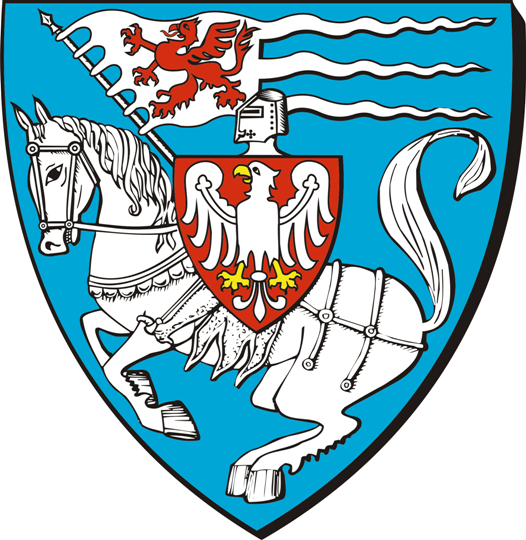 Urząd Miejskiw KoszalinieKARTA  USŁUGIKARTA  USŁUGIKARTA  USŁUGIMZON-01Urząd Miejskiw KoszalinieWydawanie orzeczeń o stopniu niepełnosprawności osobom powyżej 16 roku życiaWydawanie orzeczeń o stopniu niepełnosprawności osobom powyżej 16 roku życiaWydawanie orzeczeń o stopniu niepełnosprawności osobom powyżej 16 roku życiaWersja Nr 8Urząd Miejskiw KoszalinieWydawanie orzeczeń o stopniu niepełnosprawności osobom powyżej 16 roku życiaWydawanie orzeczeń o stopniu niepełnosprawności osobom powyżej 16 roku życiaWydawanie orzeczeń o stopniu niepełnosprawności osobom powyżej 16 roku życiaData zatwierdzenia:15.03.20191. ZAKRES  ŚWIADCZONEJ  USŁUGI1. ZAKRES  ŚWIADCZONEJ  USŁUGI1. ZAKRES  ŚWIADCZONEJ  USŁUGI1. ZAKRES  ŚWIADCZONEJ  USŁUGI1. ZAKRES  ŚWIADCZONEJ  USŁUGIWydawanie orzeczeń o stopniu niepełnosprawności do celów pozarentowych będących podstawą ubiegania się m.in. 
o przyznanie zasiłku pielęgnacyjnego, świadczenia pielęgnacyjnego, karty parkingowej, zamieszkiwania w oddzielnym pokoju, świadczeń z pomocy społecznej oraz ulg i uprawnień na podstawie odrębnych przepisów.Wydawanie orzeczeń o stopniu niepełnosprawności do celów pozarentowych będących podstawą ubiegania się m.in. 
o przyznanie zasiłku pielęgnacyjnego, świadczenia pielęgnacyjnego, karty parkingowej, zamieszkiwania w oddzielnym pokoju, świadczeń z pomocy społecznej oraz ulg i uprawnień na podstawie odrębnych przepisów.Wydawanie orzeczeń o stopniu niepełnosprawności do celów pozarentowych będących podstawą ubiegania się m.in. 
o przyznanie zasiłku pielęgnacyjnego, świadczenia pielęgnacyjnego, karty parkingowej, zamieszkiwania w oddzielnym pokoju, świadczeń z pomocy społecznej oraz ulg i uprawnień na podstawie odrębnych przepisów.Wydawanie orzeczeń o stopniu niepełnosprawności do celów pozarentowych będących podstawą ubiegania się m.in. 
o przyznanie zasiłku pielęgnacyjnego, świadczenia pielęgnacyjnego, karty parkingowej, zamieszkiwania w oddzielnym pokoju, świadczeń z pomocy społecznej oraz ulg i uprawnień na podstawie odrębnych przepisów.Wydawanie orzeczeń o stopniu niepełnosprawności do celów pozarentowych będących podstawą ubiegania się m.in. 
o przyznanie zasiłku pielęgnacyjnego, świadczenia pielęgnacyjnego, karty parkingowej, zamieszkiwania w oddzielnym pokoju, świadczeń z pomocy społecznej oraz ulg i uprawnień na podstawie odrębnych przepisów.2. WYMAGANE  DOKUMENTY  DO  ZAŁATWIENIA  SPRAWY2. WYMAGANE  DOKUMENTY  DO  ZAŁATWIENIA  SPRAWY2. WYMAGANE  DOKUMENTY  DO  ZAŁATWIENIA  SPRAWY2. WYMAGANE  DOKUMENTY  DO  ZAŁATWIENIA  SPRAWY2. WYMAGANE  DOKUMENTY  DO  ZAŁATWIENIA  SPRAWY1) Wypełniony wniosek MZON-01-01 o wydanie orzeczenia o stopniu niepełnosprawności (druk do pobrania w siedzibie Zespołu ds. Orzekania o Niepełnosprawności przy Al. Monte Cassino 13 – pokój 100 lub 101, w Biurze Obsługi Klienta – Urząd Miejski, ul. Rynek Staromiejski 6-7 - parter lub na stronie www.bip.koszalin.pl),2) Zaświadczenie lekarskie MZON-01-02 o stanie zdrowia osoby powyżej 16 roku życia wydane dla potrzeb Zespołu ds. Orzekania o Niepełnosprawności (druk do pobrania w siedzibie Zespołu ds. Orzekania o Niepełnosprawności przy Al. Monte Cassino 13 – pokój 100 lub 101,  w Biurze Obsługi Klienta – Urząd Miejski, ul. Rynek Staromiejski 6-7 - parter lub na stronie www.bip.koszalin.pl),3) Dodatkowa dokumentacja medyczna (karty informacyjne leczenia szpitalnego, zaświadczenia lekarskie, opisy zdjęć RTG, USG, TK, MR, EEG, EKG, audiogram, opinia psychologiczna, itp.) w postaci kserokopii, potwierdzonych za zgodność z oryginałami. Istnieje możliwość potwierdzenia dokumentacji za zgodność z oryginałem przy złożeniu wniosku,4) Załączniki do karty usługi:MZON-01-01 Wniosek o wydanie orzeczenia o stopniu niepełnosprawności dla osoby powyżej 16 roku życiaMZON-01-02 Zaświadczenie lekarskie o stanie zdrowia1) Wypełniony wniosek MZON-01-01 o wydanie orzeczenia o stopniu niepełnosprawności (druk do pobrania w siedzibie Zespołu ds. Orzekania o Niepełnosprawności przy Al. Monte Cassino 13 – pokój 100 lub 101, w Biurze Obsługi Klienta – Urząd Miejski, ul. Rynek Staromiejski 6-7 - parter lub na stronie www.bip.koszalin.pl),2) Zaświadczenie lekarskie MZON-01-02 o stanie zdrowia osoby powyżej 16 roku życia wydane dla potrzeb Zespołu ds. Orzekania o Niepełnosprawności (druk do pobrania w siedzibie Zespołu ds. Orzekania o Niepełnosprawności przy Al. Monte Cassino 13 – pokój 100 lub 101,  w Biurze Obsługi Klienta – Urząd Miejski, ul. Rynek Staromiejski 6-7 - parter lub na stronie www.bip.koszalin.pl),3) Dodatkowa dokumentacja medyczna (karty informacyjne leczenia szpitalnego, zaświadczenia lekarskie, opisy zdjęć RTG, USG, TK, MR, EEG, EKG, audiogram, opinia psychologiczna, itp.) w postaci kserokopii, potwierdzonych za zgodność z oryginałami. Istnieje możliwość potwierdzenia dokumentacji za zgodność z oryginałem przy złożeniu wniosku,4) Załączniki do karty usługi:MZON-01-01 Wniosek o wydanie orzeczenia o stopniu niepełnosprawności dla osoby powyżej 16 roku życiaMZON-01-02 Zaświadczenie lekarskie o stanie zdrowia1) Wypełniony wniosek MZON-01-01 o wydanie orzeczenia o stopniu niepełnosprawności (druk do pobrania w siedzibie Zespołu ds. Orzekania o Niepełnosprawności przy Al. Monte Cassino 13 – pokój 100 lub 101, w Biurze Obsługi Klienta – Urząd Miejski, ul. Rynek Staromiejski 6-7 - parter lub na stronie www.bip.koszalin.pl),2) Zaświadczenie lekarskie MZON-01-02 o stanie zdrowia osoby powyżej 16 roku życia wydane dla potrzeb Zespołu ds. Orzekania o Niepełnosprawności (druk do pobrania w siedzibie Zespołu ds. Orzekania o Niepełnosprawności przy Al. Monte Cassino 13 – pokój 100 lub 101,  w Biurze Obsługi Klienta – Urząd Miejski, ul. Rynek Staromiejski 6-7 - parter lub na stronie www.bip.koszalin.pl),3) Dodatkowa dokumentacja medyczna (karty informacyjne leczenia szpitalnego, zaświadczenia lekarskie, opisy zdjęć RTG, USG, TK, MR, EEG, EKG, audiogram, opinia psychologiczna, itp.) w postaci kserokopii, potwierdzonych za zgodność z oryginałami. Istnieje możliwość potwierdzenia dokumentacji za zgodność z oryginałem przy złożeniu wniosku,4) Załączniki do karty usługi:MZON-01-01 Wniosek o wydanie orzeczenia o stopniu niepełnosprawności dla osoby powyżej 16 roku życiaMZON-01-02 Zaświadczenie lekarskie o stanie zdrowia1) Wypełniony wniosek MZON-01-01 o wydanie orzeczenia o stopniu niepełnosprawności (druk do pobrania w siedzibie Zespołu ds. Orzekania o Niepełnosprawności przy Al. Monte Cassino 13 – pokój 100 lub 101, w Biurze Obsługi Klienta – Urząd Miejski, ul. Rynek Staromiejski 6-7 - parter lub na stronie www.bip.koszalin.pl),2) Zaświadczenie lekarskie MZON-01-02 o stanie zdrowia osoby powyżej 16 roku życia wydane dla potrzeb Zespołu ds. Orzekania o Niepełnosprawności (druk do pobrania w siedzibie Zespołu ds. Orzekania o Niepełnosprawności przy Al. Monte Cassino 13 – pokój 100 lub 101,  w Biurze Obsługi Klienta – Urząd Miejski, ul. Rynek Staromiejski 6-7 - parter lub na stronie www.bip.koszalin.pl),3) Dodatkowa dokumentacja medyczna (karty informacyjne leczenia szpitalnego, zaświadczenia lekarskie, opisy zdjęć RTG, USG, TK, MR, EEG, EKG, audiogram, opinia psychologiczna, itp.) w postaci kserokopii, potwierdzonych za zgodność z oryginałami. Istnieje możliwość potwierdzenia dokumentacji za zgodność z oryginałem przy złożeniu wniosku,4) Załączniki do karty usługi:MZON-01-01 Wniosek o wydanie orzeczenia o stopniu niepełnosprawności dla osoby powyżej 16 roku życiaMZON-01-02 Zaświadczenie lekarskie o stanie zdrowia1) Wypełniony wniosek MZON-01-01 o wydanie orzeczenia o stopniu niepełnosprawności (druk do pobrania w siedzibie Zespołu ds. Orzekania o Niepełnosprawności przy Al. Monte Cassino 13 – pokój 100 lub 101, w Biurze Obsługi Klienta – Urząd Miejski, ul. Rynek Staromiejski 6-7 - parter lub na stronie www.bip.koszalin.pl),2) Zaświadczenie lekarskie MZON-01-02 o stanie zdrowia osoby powyżej 16 roku życia wydane dla potrzeb Zespołu ds. Orzekania o Niepełnosprawności (druk do pobrania w siedzibie Zespołu ds. Orzekania o Niepełnosprawności przy Al. Monte Cassino 13 – pokój 100 lub 101,  w Biurze Obsługi Klienta – Urząd Miejski, ul. Rynek Staromiejski 6-7 - parter lub na stronie www.bip.koszalin.pl),3) Dodatkowa dokumentacja medyczna (karty informacyjne leczenia szpitalnego, zaświadczenia lekarskie, opisy zdjęć RTG, USG, TK, MR, EEG, EKG, audiogram, opinia psychologiczna, itp.) w postaci kserokopii, potwierdzonych za zgodność z oryginałami. Istnieje możliwość potwierdzenia dokumentacji za zgodność z oryginałem przy złożeniu wniosku,4) Załączniki do karty usługi:MZON-01-01 Wniosek o wydanie orzeczenia o stopniu niepełnosprawności dla osoby powyżej 16 roku życiaMZON-01-02 Zaświadczenie lekarskie o stanie zdrowia3. ZŁOŻENIE  WNIOSKU  DROGĄ  ELEKTRONICZNĄ3. ZŁOŻENIE  WNIOSKU  DROGĄ  ELEKTRONICZNĄ3. ZŁOŻENIE  WNIOSKU  DROGĄ  ELEKTRONICZNĄ3. ZŁOŻENIE  WNIOSKU  DROGĄ  ELEKTRONICZNĄ3. ZŁOŻENIE  WNIOSKU  DROGĄ  ELEKTRONICZNĄBrak możliwości złożenia wniosku drogą elektroniczną.Brak możliwości złożenia wniosku drogą elektroniczną.Brak możliwości złożenia wniosku drogą elektroniczną.Brak możliwości złożenia wniosku drogą elektroniczną.Brak możliwości złożenia wniosku drogą elektroniczną.4. OPŁATY4. OPŁATY4. OPŁATY4. OPŁATY4. OPŁATYNie podlega opłacieNie podlega opłacieNie podlega opłacieNie podlega opłacieNie podlega opłacie5. MIEJSCE  ZŁOŻENIA  DOKUMENTÓW5. MIEJSCE  ZŁOŻENIA  DOKUMENTÓW5. MIEJSCE  ZŁOŻENIA  DOKUMENTÓW5. MIEJSCE  ZŁOŻENIA  DOKUMENTÓW5. MIEJSCE  ZŁOŻENIA  DOKUMENTÓWMiejski Zespół ds. Orzekania o Niepełnosprawności w Koszalinie, Aleja Monte Cassino 13,  I piętro  pokój 100 lub 101,w godzinach przyjęć klientów:w poniedziałek 		09.00 – 17.00,od wtorku do piątku	08.00 – 14.30.Miejski Zespół ds. Orzekania o Niepełnosprawności w Koszalinie, Aleja Monte Cassino 13,  I piętro  pokój 100 lub 101,w godzinach przyjęć klientów:w poniedziałek 		09.00 – 17.00,od wtorku do piątku	08.00 – 14.30.Miejski Zespół ds. Orzekania o Niepełnosprawności w Koszalinie, Aleja Monte Cassino 13,  I piętro  pokój 100 lub 101,w godzinach przyjęć klientów:w poniedziałek 		09.00 – 17.00,od wtorku do piątku	08.00 – 14.30.Miejski Zespół ds. Orzekania o Niepełnosprawności w Koszalinie, Aleja Monte Cassino 13,  I piętro  pokój 100 lub 101,w godzinach przyjęć klientów:w poniedziałek 		09.00 – 17.00,od wtorku do piątku	08.00 – 14.30.Miejski Zespół ds. Orzekania o Niepełnosprawności w Koszalinie, Aleja Monte Cassino 13,  I piętro  pokój 100 lub 101,w godzinach przyjęć klientów:w poniedziałek 		09.00 – 17.00,od wtorku do piątku	08.00 – 14.30.6. OSOBY  DO  KONTAKTU6. OSOBY  DO  KONTAKTU6. OSOBY  DO  KONTAKTU6. OSOBY  DO  KONTAKTU6. OSOBY  DO  KONTAKTUJoanna Ostrowska (Sekretarz Zespołu) 	Aleja Monte Cassino 13, pok. 106 A, 	tel. 94 348 39 56Agnieszka Brand (inspektor) 	                Aleja Monte Cassino 13, pok. 100, 	                tel. 94 348 39 54Małgorzata Szymczyk (inspektor)                    Aleja Monte Cassino 13, pok. 106,                 tel. 94 348 39 56Anna Rzemieniewska (inspektor)                    Aleja Monte Cassino 13, pok. 101,                 tel./fax 94 348 39 55Joanna Ostrowska (Sekretarz Zespołu) 	Aleja Monte Cassino 13, pok. 106 A, 	tel. 94 348 39 56Agnieszka Brand (inspektor) 	                Aleja Monte Cassino 13, pok. 100, 	                tel. 94 348 39 54Małgorzata Szymczyk (inspektor)                    Aleja Monte Cassino 13, pok. 106,                 tel. 94 348 39 56Anna Rzemieniewska (inspektor)                    Aleja Monte Cassino 13, pok. 101,                 tel./fax 94 348 39 55Joanna Ostrowska (Sekretarz Zespołu) 	Aleja Monte Cassino 13, pok. 106 A, 	tel. 94 348 39 56Agnieszka Brand (inspektor) 	                Aleja Monte Cassino 13, pok. 100, 	                tel. 94 348 39 54Małgorzata Szymczyk (inspektor)                    Aleja Monte Cassino 13, pok. 106,                 tel. 94 348 39 56Anna Rzemieniewska (inspektor)                    Aleja Monte Cassino 13, pok. 101,                 tel./fax 94 348 39 55Joanna Ostrowska (Sekretarz Zespołu) 	Aleja Monte Cassino 13, pok. 106 A, 	tel. 94 348 39 56Agnieszka Brand (inspektor) 	                Aleja Monte Cassino 13, pok. 100, 	                tel. 94 348 39 54Małgorzata Szymczyk (inspektor)                    Aleja Monte Cassino 13, pok. 106,                 tel. 94 348 39 56Anna Rzemieniewska (inspektor)                    Aleja Monte Cassino 13, pok. 101,                 tel./fax 94 348 39 55Joanna Ostrowska (Sekretarz Zespołu) 	Aleja Monte Cassino 13, pok. 106 A, 	tel. 94 348 39 56Agnieszka Brand (inspektor) 	                Aleja Monte Cassino 13, pok. 100, 	                tel. 94 348 39 54Małgorzata Szymczyk (inspektor)                    Aleja Monte Cassino 13, pok. 106,                 tel. 94 348 39 56Anna Rzemieniewska (inspektor)                    Aleja Monte Cassino 13, pok. 101,                 tel./fax 94 348 39 557. SPOSÓB  I  TERMIN  ZAŁATWIENIA7. SPOSÓB  I  TERMIN  ZAŁATWIENIA7. SPOSÓB  I  TERMIN  ZAŁATWIENIA7. SPOSÓB  I  TERMIN  ZAŁATWIENIA7. SPOSÓB  I  TERMIN  ZAŁATWIENIAW terminie 1 miesiąca od daty złożenia wniosku, a w sprawach szczególnie skomplikowanych, wymagających dodatkowych konsultacji medycznych lub psychologicznych – w terminie nie przekraczającym 2 miesiące.Po złożeniu wniosku osoba ubiegająca się o wydanie orzeczenia o stopniu niepełnosprawności jest zawiadamiana pisemnie o terminie posiedzenia składu orzekającego oraz ewentualnej konieczności uzupełnienia dokumentacji medycznej. Po odbiorze zawiadomienia wnioskodawca jest zobowiązany zgłosić się w wyznaczonym terminie 
na posiedzenie składu orzekającego, obejmującego badanie lekarskie oraz wywiady ze specjalistami (pracownikiem socjalnym, doradcą zawodowym, psychologiem lub pedagogiem). Osoby, które nie mogą przybyć na posiedzenie,  mają obowiązek przedstawienia zaświadczenia lekarskiego, potwierdzającego niemożność osobistego stawiennictwa. Orzeczenie o stopniu niepełnosprawności jest wydawane (wysyłane) osobom zainteresowanym w terminie nie przekraczającym 14 dni od dnia posiedzenia składu orzekającego. W przypadku, gdy osoba orzekana nie może osobiście odebrać orzeczenia, niezbędne jest jej pisemne upoważnienie.W terminie 1 miesiąca od daty złożenia wniosku, a w sprawach szczególnie skomplikowanych, wymagających dodatkowych konsultacji medycznych lub psychologicznych – w terminie nie przekraczającym 2 miesiące.Po złożeniu wniosku osoba ubiegająca się o wydanie orzeczenia o stopniu niepełnosprawności jest zawiadamiana pisemnie o terminie posiedzenia składu orzekającego oraz ewentualnej konieczności uzupełnienia dokumentacji medycznej. Po odbiorze zawiadomienia wnioskodawca jest zobowiązany zgłosić się w wyznaczonym terminie 
na posiedzenie składu orzekającego, obejmującego badanie lekarskie oraz wywiady ze specjalistami (pracownikiem socjalnym, doradcą zawodowym, psychologiem lub pedagogiem). Osoby, które nie mogą przybyć na posiedzenie,  mają obowiązek przedstawienia zaświadczenia lekarskiego, potwierdzającego niemożność osobistego stawiennictwa. Orzeczenie o stopniu niepełnosprawności jest wydawane (wysyłane) osobom zainteresowanym w terminie nie przekraczającym 14 dni od dnia posiedzenia składu orzekającego. W przypadku, gdy osoba orzekana nie może osobiście odebrać orzeczenia, niezbędne jest jej pisemne upoważnienie.W terminie 1 miesiąca od daty złożenia wniosku, a w sprawach szczególnie skomplikowanych, wymagających dodatkowych konsultacji medycznych lub psychologicznych – w terminie nie przekraczającym 2 miesiące.Po złożeniu wniosku osoba ubiegająca się o wydanie orzeczenia o stopniu niepełnosprawności jest zawiadamiana pisemnie o terminie posiedzenia składu orzekającego oraz ewentualnej konieczności uzupełnienia dokumentacji medycznej. Po odbiorze zawiadomienia wnioskodawca jest zobowiązany zgłosić się w wyznaczonym terminie 
na posiedzenie składu orzekającego, obejmującego badanie lekarskie oraz wywiady ze specjalistami (pracownikiem socjalnym, doradcą zawodowym, psychologiem lub pedagogiem). Osoby, które nie mogą przybyć na posiedzenie,  mają obowiązek przedstawienia zaświadczenia lekarskiego, potwierdzającego niemożność osobistego stawiennictwa. Orzeczenie o stopniu niepełnosprawności jest wydawane (wysyłane) osobom zainteresowanym w terminie nie przekraczającym 14 dni od dnia posiedzenia składu orzekającego. W przypadku, gdy osoba orzekana nie może osobiście odebrać orzeczenia, niezbędne jest jej pisemne upoważnienie.W terminie 1 miesiąca od daty złożenia wniosku, a w sprawach szczególnie skomplikowanych, wymagających dodatkowych konsultacji medycznych lub psychologicznych – w terminie nie przekraczającym 2 miesiące.Po złożeniu wniosku osoba ubiegająca się o wydanie orzeczenia o stopniu niepełnosprawności jest zawiadamiana pisemnie o terminie posiedzenia składu orzekającego oraz ewentualnej konieczności uzupełnienia dokumentacji medycznej. Po odbiorze zawiadomienia wnioskodawca jest zobowiązany zgłosić się w wyznaczonym terminie 
na posiedzenie składu orzekającego, obejmującego badanie lekarskie oraz wywiady ze specjalistami (pracownikiem socjalnym, doradcą zawodowym, psychologiem lub pedagogiem). Osoby, które nie mogą przybyć na posiedzenie,  mają obowiązek przedstawienia zaświadczenia lekarskiego, potwierdzającego niemożność osobistego stawiennictwa. Orzeczenie o stopniu niepełnosprawności jest wydawane (wysyłane) osobom zainteresowanym w terminie nie przekraczającym 14 dni od dnia posiedzenia składu orzekającego. W przypadku, gdy osoba orzekana nie może osobiście odebrać orzeczenia, niezbędne jest jej pisemne upoważnienie.W terminie 1 miesiąca od daty złożenia wniosku, a w sprawach szczególnie skomplikowanych, wymagających dodatkowych konsultacji medycznych lub psychologicznych – w terminie nie przekraczającym 2 miesiące.Po złożeniu wniosku osoba ubiegająca się o wydanie orzeczenia o stopniu niepełnosprawności jest zawiadamiana pisemnie o terminie posiedzenia składu orzekającego oraz ewentualnej konieczności uzupełnienia dokumentacji medycznej. Po odbiorze zawiadomienia wnioskodawca jest zobowiązany zgłosić się w wyznaczonym terminie 
na posiedzenie składu orzekającego, obejmującego badanie lekarskie oraz wywiady ze specjalistami (pracownikiem socjalnym, doradcą zawodowym, psychologiem lub pedagogiem). Osoby, które nie mogą przybyć na posiedzenie,  mają obowiązek przedstawienia zaświadczenia lekarskiego, potwierdzającego niemożność osobistego stawiennictwa. Orzeczenie o stopniu niepełnosprawności jest wydawane (wysyłane) osobom zainteresowanym w terminie nie przekraczającym 14 dni od dnia posiedzenia składu orzekającego. W przypadku, gdy osoba orzekana nie może osobiście odebrać orzeczenia, niezbędne jest jej pisemne upoważnienie.8. TRYB  ODWOŁAWCZY8. TRYB  ODWOŁAWCZY8. TRYB  ODWOŁAWCZY8. TRYB  ODWOŁAWCZY8. TRYB  ODWOŁAWCZYOd orzeczenia przysługuje odwołanie do Wojewódzkiego Zespołu do Spraw Orzekania o Niepełnosprawności 
w województwie zachodniopomorskim z siedzibą w Szczecinie w terminie 14 dni od daty otrzymania orzeczenia, 
za pośrednictwem Miejskiego Zespołu do Spraw Orzekania o  Niepełnosprawności w Koszalinie. W trakcie biegu terminu do wniesienia odwołania stronie przysługuje prawo zrzeczenia się prawa do wniesienia odwołania. Z dniem doręczenia organowi administracji publicznej oświadczenia o zrzeczeniu się prawa do wniesienia odwołania, orzeczenie staje się ostateczne i prawomocne.Od orzeczenia przysługuje odwołanie do Wojewódzkiego Zespołu do Spraw Orzekania o Niepełnosprawności 
w województwie zachodniopomorskim z siedzibą w Szczecinie w terminie 14 dni od daty otrzymania orzeczenia, 
za pośrednictwem Miejskiego Zespołu do Spraw Orzekania o  Niepełnosprawności w Koszalinie. W trakcie biegu terminu do wniesienia odwołania stronie przysługuje prawo zrzeczenia się prawa do wniesienia odwołania. Z dniem doręczenia organowi administracji publicznej oświadczenia o zrzeczeniu się prawa do wniesienia odwołania, orzeczenie staje się ostateczne i prawomocne.Od orzeczenia przysługuje odwołanie do Wojewódzkiego Zespołu do Spraw Orzekania o Niepełnosprawności 
w województwie zachodniopomorskim z siedzibą w Szczecinie w terminie 14 dni od daty otrzymania orzeczenia, 
za pośrednictwem Miejskiego Zespołu do Spraw Orzekania o  Niepełnosprawności w Koszalinie. W trakcie biegu terminu do wniesienia odwołania stronie przysługuje prawo zrzeczenia się prawa do wniesienia odwołania. Z dniem doręczenia organowi administracji publicznej oświadczenia o zrzeczeniu się prawa do wniesienia odwołania, orzeczenie staje się ostateczne i prawomocne.Od orzeczenia przysługuje odwołanie do Wojewódzkiego Zespołu do Spraw Orzekania o Niepełnosprawności 
w województwie zachodniopomorskim z siedzibą w Szczecinie w terminie 14 dni od daty otrzymania orzeczenia, 
za pośrednictwem Miejskiego Zespołu do Spraw Orzekania o  Niepełnosprawności w Koszalinie. W trakcie biegu terminu do wniesienia odwołania stronie przysługuje prawo zrzeczenia się prawa do wniesienia odwołania. Z dniem doręczenia organowi administracji publicznej oświadczenia o zrzeczeniu się prawa do wniesienia odwołania, orzeczenie staje się ostateczne i prawomocne.Od orzeczenia przysługuje odwołanie do Wojewódzkiego Zespołu do Spraw Orzekania o Niepełnosprawności 
w województwie zachodniopomorskim z siedzibą w Szczecinie w terminie 14 dni od daty otrzymania orzeczenia, 
za pośrednictwem Miejskiego Zespołu do Spraw Orzekania o  Niepełnosprawności w Koszalinie. W trakcie biegu terminu do wniesienia odwołania stronie przysługuje prawo zrzeczenia się prawa do wniesienia odwołania. Z dniem doręczenia organowi administracji publicznej oświadczenia o zrzeczeniu się prawa do wniesienia odwołania, orzeczenie staje się ostateczne i prawomocne.9. PODSTAWA  PRAWNA9. PODSTAWA  PRAWNA9. PODSTAWA  PRAWNA9. PODSTAWA  PRAWNA9. PODSTAWA  PRAWNA*Ustawa z dnia 27 sierpnia 1997 r. o rehabilitacji zawodowej i społecznej oraz zatrudnianiu osób niepełnosprawnych
(Dz.U.  z 2018 r., poz. 511 t.j., ze zmianami)*Rozporządzenie Ministra Gospodarki, Pracy i Polityki Społecznej z dnia 15 lipca 2003 r. w sprawie orzekania 
o niepełnosprawności i stopniu niepełnosprawności (Dz. U. z 2018 r., poz. 2027 t.j.).*Ustawa z dnia 27 sierpnia 1997 r. o rehabilitacji zawodowej i społecznej oraz zatrudnianiu osób niepełnosprawnych
(Dz.U.  z 2018 r., poz. 511 t.j., ze zmianami)*Rozporządzenie Ministra Gospodarki, Pracy i Polityki Społecznej z dnia 15 lipca 2003 r. w sprawie orzekania 
o niepełnosprawności i stopniu niepełnosprawności (Dz. U. z 2018 r., poz. 2027 t.j.).*Ustawa z dnia 27 sierpnia 1997 r. o rehabilitacji zawodowej i społecznej oraz zatrudnianiu osób niepełnosprawnych
(Dz.U.  z 2018 r., poz. 511 t.j., ze zmianami)*Rozporządzenie Ministra Gospodarki, Pracy i Polityki Społecznej z dnia 15 lipca 2003 r. w sprawie orzekania 
o niepełnosprawności i stopniu niepełnosprawności (Dz. U. z 2018 r., poz. 2027 t.j.).*Ustawa z dnia 27 sierpnia 1997 r. o rehabilitacji zawodowej i społecznej oraz zatrudnianiu osób niepełnosprawnych
(Dz.U.  z 2018 r., poz. 511 t.j., ze zmianami)*Rozporządzenie Ministra Gospodarki, Pracy i Polityki Społecznej z dnia 15 lipca 2003 r. w sprawie orzekania 
o niepełnosprawności i stopniu niepełnosprawności (Dz. U. z 2018 r., poz. 2027 t.j.).*Ustawa z dnia 27 sierpnia 1997 r. o rehabilitacji zawodowej i społecznej oraz zatrudnianiu osób niepełnosprawnych
(Dz.U.  z 2018 r., poz. 511 t.j., ze zmianami)*Rozporządzenie Ministra Gospodarki, Pracy i Polityki Społecznej z dnia 15 lipca 2003 r. w sprawie orzekania 
o niepełnosprawności i stopniu niepełnosprawności (Dz. U. z 2018 r., poz. 2027 t.j.).10. UWAGI10. UWAGI10. UWAGI10. UWAGI10. UWAGIW przypadku ponownego ubiegania się o wydanie orzeczenia, wniosek należy złożyć nie wcześniej niż 30 dni przed upływem ważności poprzedniego orzeczenia.W przypadku ponownego ubiegania się o wydanie orzeczenia, wniosek należy złożyć nie wcześniej niż 30 dni przed upływem ważności poprzedniego orzeczenia.W przypadku ponownego ubiegania się o wydanie orzeczenia, wniosek należy złożyć nie wcześniej niż 30 dni przed upływem ważności poprzedniego orzeczenia.W przypadku ponownego ubiegania się o wydanie orzeczenia, wniosek należy złożyć nie wcześniej niż 30 dni przed upływem ważności poprzedniego orzeczenia.W przypadku ponownego ubiegania się o wydanie orzeczenia, wniosek należy złożyć nie wcześniej niż 30 dni przed upływem ważności poprzedniego orzeczenia.OpracowałOpracowałOpracowałJoanna Ostrowska15.03.2019 r.SprawdziłSprawdziłSprawdziłMałgorzata Stachowiak15.03.2019 r.ZatwierdziłZatwierdziłZatwierdziłMałgorzata Stachowiak15.03.2019 r.Osoba odpowiedzialna za aktualizację kartyOsoba odpowiedzialna za aktualizację kartyOsoba odpowiedzialna za aktualizację kartyJoanna OstrowskaJoanna Ostrowska